DISNEYLANDZGODOVINAWalt Disney je bil je bil 5.12.1901 rojen v Chicagu in je odrasel na ranču v Missouriju. Že kot otrok je prijatelje zabaval s skicami in stripi. Leta 1919  je bil prvič v Evropi, ko se je z lažno starostjo priključil rdečemu križu. Evropa ga je navdušila in ga še dolga leta inspirirala.Njegove sanje so bile početi to, kar je najbolje znal. S starejšim bratom Royem je odprl zdaj svetovno znan studio v Californii in doživela velik uspeh s podobo, ki jo je Walt po legendi narisal na vlaku iz New Yorka proti LA-Miki Miško. Senzacija o govoreči, plešoči in pojoči miši je dosegla Evropo leta 1928, kjer je dosegla še večji uspeh. Časopisi in revije so začeli objavljati prve stripe in pojavili so se tudi čudni stranski učinki. V Nemčiji so bili z izrazom Micky Maus označeni homoseksualci, prav tako so tako ime imeli bari za zbiranja gejev. Kmalu zatem je Walt narisal še racmana Jako in ostale vsem dobro znane junake. Zanimivo je, da je bil njegov velik oboževalec tudi Adolf Hitler.Ko je Walt leta 1935 obiskal Evropo in se na lastne oči prepričal o svojem uspehu, je dobil novo idejo, da bi naredil prvo celovečerno risanko. Naključno je izbral Sneguljčico, delo bratov Grimm. V Hollywoodu so vsi, vključno z njegovim bratom, dvomili, da ima kdo željo po gledanju celovečerne risanke. In se zmotili. Walt je naredil 90 minutno risanko, ki je v trenutku doživela ogromen uspeh. Njegova naslednja risanka je bila Ostržek, prav tako evropska. In zgodba o uspehu se je nadaljevala.Walt je začel razmišljati o svoji deželi okrog leta 1940 in prvi Disneyland je bil odprt leta 1955 v Anaheimu, Kaliforniji. Velja prepričanje, da je bil Disneyev park prvi zabaviščni park na svetu, vendar to ne drži. Pred njim je bil zgrajen že npr. Prater na Dunaju, ki je bil uničen med II. Svetovno vojno.Ko je Disneyland doživel uspeh, se je Walt odločil za novo deželo, Disneyworld. A je umrl že leta 1966, še preden so se začela prva dela na Floridi. A njegove ideje in sanje niso umrle z njim. Leta 1971 se je odprl Disneyworld in ni trajala dolgo, da je Disney postal znan po resnično celem svetu. Desetletje kasneje so svoj Disneyland dobili še Japonci.Lahko rečemo, da je Disney vsaj toliko evropski kot ameriški, saj je Disney večino svojih idej črpal iZ Evrope. Ne le, da je veliko njegovih junakov vzetih iz evropskih pravljic, lahko povem še to, da je bil podlaga za Trnuljčin grad ravno bavarski grad Neuscwannstein.Zato ni bilo nobeno presenečenje, da je podjetje Disney za svojo 4to magično deželo izbrala Evropo. Vodstvo se je odločalo med Španijo, ker ima ogromen pretok turistov, in Francijo. Zmagala je slednja, ker leži praktično v srcu Evrope.Danes je v podjetju Disney zaposlenih 58.000 ljudi. DISNEYLAND PARK	Park leži približno 30 km vzhodno od Pariza, in ima zgrajen posebni izvoz iz avtoceste A4. parkirišče ima več kot 12000 parkirnih mest in je zastonj za hotelske goste.	Park je odprt od 9.00 in se zapre ob 22.00, razen ob posebnih priložnostih, kot je npr. praznovanje noči čarovnic. Največja gneča je v parku okrog novega leta, od februarja do aprila in od julija do septembra. Vikendi so najbolj zasedeni, najmanj pa torki in srede. Za ogled parka si je priporočljivo vzeti najmanj 3 do 4 dni. Če si hočete ogledati še prireditve, parade, trgovine, klube in podobno, si rezervirajte kar cel teden. 
 	Dnevna vstopnica stane okrog 5000 sit za odraslo osebo, odvisno od sezone. Povsod sprejemajo francoske franke, eure in kreditne kartice. 
	Nekaj nasvetov: v park pridite pol ure pred uradnim odprtjem in najprej pohitite v najbolj obiskane atrakcije, kot je Thunder mountain, Indiana Jones, Space mountain in Peter Pan. Okrog 12. ure so lahko čakalne dobe že okrog 2 uri. Ima 5 tematskih parkov: Main street, USA, Frontierland, Adventureland, Fantasyland in Discoveryland. Vse skupaj vsebuje 42 atrakcij. 	Main street, USA	 	Je ulica iz konca 19. stoletja v Ameriki. Ob široki ulici stojijo pisane hiške, trgovine, restavracije, železniška postaja s parno lokomotivo,… večina parad in prireditev se odvija na Main streetu. Najbolj znana je seveda Disneyeva parada, kjer se nam predstavijo vsi Disneyevi junaki. Ta je stalna, ostale se menjajo. Trenutno si lahko ogledamo parado noči čarovnic, pajkovo parado in Mulan. 		Sam Main street ima kar 9 restavracij in 13 trgovin. 	Frontierland		V Frontierlandu si lahko ogledamo rudnike, zlatokope in kavboje Divjega zahoda. Lahko se peljemo z pravo parno železnico, si ogledamo domače živali v pravem ranču, obiščemo Pocahontas, se peljemo z eno najhitrejših ladij 19. stoletja, tvegamo svojo glavo v vlakcu, ki nas odpelje skozi rudnike, se preizkusimo v streljanju, se s parnikom Molly Brown odpeljemo po jezeru, si ogledamo legende Divjega zahoda in če smo dovolj pogumni, obiščemo še Hišo strahov, v kateri je ujetih 999 zlih duhov. 		Frontierland ima 5 restavracij, seveda v kavbojskem slogu in 3 trgovine, kjer lahko tudi sebe opremite kot pravega kavboja. Adventureland		Nas popelje na potovanje z Indiano Jonesom, v orient in Karibe, skratka v vse eksotične dežele tega sveta. 		Lahko se  sprehodimo skozi Aladinov predor, ki nam pripoveduje njegovo zgodbo, si v njem ogledamo tisočero svetlečih kamnov in draguljev in prisluhnemo čudoviti glasbi. Na Otoku dogodivščin lahko obiščemo kapitana Kljuko in pirate in poskušamo najti zaklad v jamah podzemlja. Splezamo lahko na drevo Robinsona Crusoja in si ogledamo njegovo življenje. Za bolj pogumne pa je vlak Indiane Jonesa, ki izgleda, kot da se bo vsak hip sesul vase.		Ta dežela ima 6 restavracij, v katerih si lahko privoščimo eksotične jedi različnih kultur in 4 trgovine.	Fantasyland		Je dežela pravljic, kjer se lahko peljemo z pravljičnim vlakcem, se s čolničkom odpeljemo v pravljično deželo in si ogledamo pravljice, se izgubimo in zopet najdemo v Aličinem labirintu, se popeljemo v višave z mlinom na veter, s Petrom Panom poletimo čez London ponoči, letimo z Dumbom, se zavrtimo v čajni skodelici, v Malem svetu ob čudoviti glasbi obiščemo vse narode sveta, ki živijo v medsebojnem miru, si ogledamo Ostržka, zajahamo konje na vrtiljaku in v Trnljulčičinem gradu prebudimo spečega zmaja. 	Dežela ima 7 pravljičnih restavracij in 9 trgovin.	Discoveryland		Je potovanje skozi čas in prostor, obisk prihodnosti.simulatorji, video igrice, potovanje skozi čas ob Julesu Vernu v 360o zaslonupolet skozi galaksije športni avtomobilčkispace mountain, izstrelitev v vesoljepodmornica kapitana Nemopotovanje skozi zvezdeprofesor Skalinzski skrči občinstvoDISNEY VILLAGEV Disneyevi vasi je poleg številnih restavracij, barov, trgovin in zabaviščnih klubov tudi kino s 15 platni, eden od njih je največji v Franciji. Vsak večer pripravljajo razne showe in predstave. Ogledamo si lahko npr. Buffalo show, ki predstavlja Divji zahod v 19. stoletju. V njej nastopa več kot 30 živih konjev. 2x tedensko so na sporedu živi koncerti popularne glasbe. Vsak gost Disneyevih hotelov lahko vsako noč obišče številne diskoteke v parku zastonj. V vasi je 8 restavracij z različnimi tematikami, 3 bari, ter 8 trgovin, polnih igrač, spominkov, oblek, knjig, ur, nakita, video in audio kaset, cd-jev, skratka vsega, ki ima kakršnokoli povezavo z Disneyem. V vasi je tudi jezero Disney, kjer lahko v popoldanskih urah najamemo pedoline, čolne in jadrnice. Od novembra naprej lahko drsamo na umetnem drsališču.HOTELIV samem parku je 7 hotelov, zabavišče pa ima tudi pogodbe z vrsto hotelov v Parizu ali okolici. Hoteli imajo različne tematike. Najbolj luksuzen je Disneyev hotel, v katerem bo oseba za nočitev z zajtrkom odštela približno 40.000 Sit, seveda pa v zameno ponuja tudi sanjsko udobje. Hotel New York nam ponuja atmosfero New Yorka za približno 30.000 na noč. Newport bay club nam na obrežju jezera ponuja nočitev v mornarskem stilu za enako ceno. V Sequoia lodge lahko prenočimo kot v gorovju Rocky  za 25.000 sit. Za 20.000 lahko prespimo v hotelu Santa Fe z ambientom Nove Mehiki. V hotelu Cheyenne za podobno ceno lahko postanemo kavboj. Za le 18.000 pa lahko prespimo v hotelu Davy Crockett v kmečkem slogu. 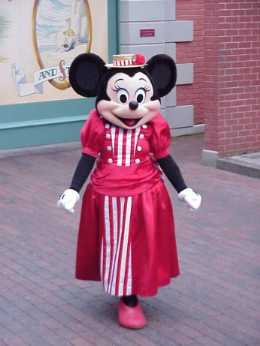 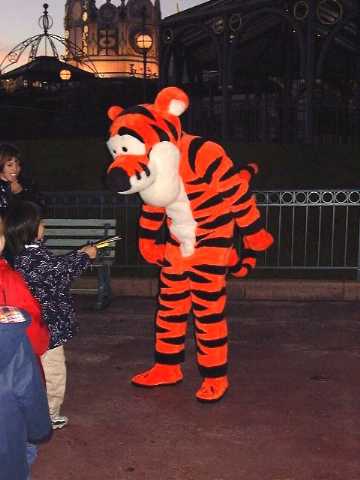 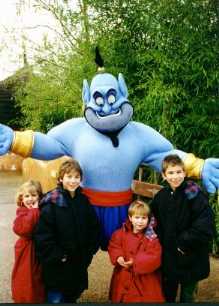 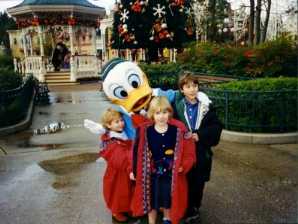 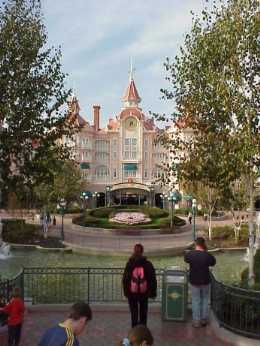 